Перечень государственных услуг Федеральной налоговой службы, предоставляемые в  Многофункциональном центре (МФЦ) на территории Московской области.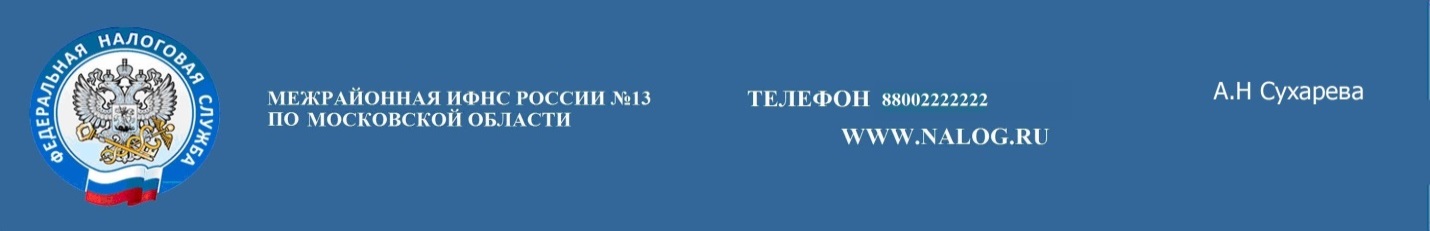 №Наименование государственной услуги1Государственная регистрация юридических лиц, физических лиц в качестве индивидуальных предпринимателей и крестьянских (фермерских) хозяйств 2Прием запроса на предоставление справки об исполнении налогоплательщиком обязанности по уплате налогов, сборов, пеней и штрафов3Бесплатное информирование (в том числе в письменной форме) налогоплательщиков, плательщиков сборов и налоговых агентов о действующих налогах и сборах, законодательстве Российской Федерации о налогах и сборах и принятых в соответствии с ним нормативных правовых актах, порядке исчисления и уплаты налогов и сборов, правах и обязанностях налогоплательщиков, плательщиков сборов и налоговых агентов, полномочиях налоговых органов и их должностных лиц4 Предоставление сведений, содержащихся в реестре дисквалифицированных лиц 5 Предоставление сведений, содержащихся в Едином государственном реестре юридических лиц и Едином государственном реестре индивидуальных предпринимателей (в части предоставления по запросам физических и юридических лиц выписок из указанных реестров, за исключением выписок, содержащих сведения ограниченного доступа)6 Предоставление сведений, содержащихся в Едином государственном реестре налогоплательщиков (в части предоставления по запросам физических и юридических лиц выписок из указанного реестра, за исключением сведений, содержащих налоговую тайну)7Информирование физических лиц о наличии числящейся за ними налоговой задолженности8Прием заявления на предоставление льготы по налогу на имущество физических лиц, земельному и транспортному налогам от физических лиц9Прием уведомления о выбранных объектах налогообложения, в отношении которых предоставляется налоговая льгота по налогу на имущество физических лиц 10Прием сообщений о наличии объектов недвижимого имущества и (или) транспортных средствах, признаваемых объектами налогообложения по соответствующим налогам, уплачиваемым физическими лицами11Прием заявления к налоговому уведомлению об уточнении сведений об объектах, указанных в налоговом уведомлении12Прием запроса о предоставлении справки о состоянии расчетов по налогам, сборам, пеням, штрафам, процентам13Предоставление сведений, содержащихся в государственном адресном реестре14Прием запроса о предоставлении акта совместной сверки расчетов по налогам, сборам, пеням, штрафам, процентам15Направление в налоговый орган налоговых деклараций по налогу на доходы физических лиц по форме 3-НДФЛ на бумажном носителе для налогоплательщиков физических лиц16Прием заявления о доступе к личному кабинету налогоплательщика для физических лиц17Прием уведомления о выбранном земельном участке, в отношении которого применяется вычет по земельному налогу18Прием заявления физического лица (его законного или уполномоченного представителя)  о получении его налогового уведомления лично под расписку через МФЦ 19Прием заявления физического лица о постановке на учет в налоговом органе и выдача (повторная выдача) физическому лицу свидетельства о постановке на учет.20Информирование по специальному налоговому режиму «Налог на профессиональный доход»21Прием заявления о гибели или уничтожении объекта налогообложения по налогу на имущество физических лиц.